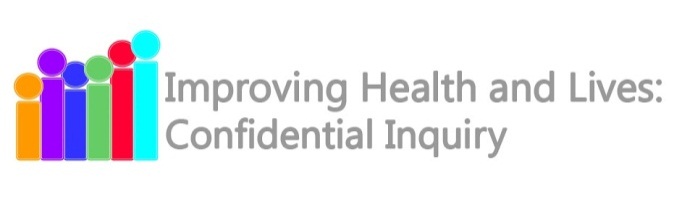 Learning Disability Confidential Inquiry Improvement Group“LinkedIn Groups provide a place for professionals in the same industry or with similar interests to share content, find answers and establish themselves as industry experts.”The Learning Disability Confidential Inquiry Improvement Group has been set up following the Confidential Inquiry into premature deaths of people with learning disabilities. It provides a forum for people to share their experiences of, and have discussions about, taking forward the recommendations made by the Confidential Inquiry.We are inviting people with an interest in improving health and social care for people with learning disabilities to join this group. You must be a LinkedIn member to join. It is an open group which means that discussions created are searchable and visible to anyone on the web. It also means that discussions can be shared using social networking sites, like Twitter and Facebook.At our series of events this autumn looking at how to take forward the recommendations of the Confidential Inquiry we will be running five different workshops. These focus on some of the key issues raised by the Confidential Inquiry that need to be addressed:Reasonable adjustmentsAnnual health checksFlagging/identifying people with learning disabilitiesCo-ordinating careReviewing deaths/reflective practiceFollowing the events we will be starting discussions on the LinkedIn group page and posting some of the ideas that are raised at the workshops. We would like these to be a starting point for further discussions and idea sharing.The Learning Disability Confidential Inquiry Improvement Group can be found at:http://www.linkedin.com/groups/Learning-Disability-Confidential-Inquiry-Improvement-5161363?gid=5161363&trk=hb_side_gPlease sign up to the group and join the discussions.To use Linked In To join Linked in and the Learning Disability Confidential Inquiry Improvement GroupStep 1 – join Linked In and create your profileGo to https://www.linkedin.com/reg/join.Type your first name, last name, email address and a password you will use.Note: You must use your true name when creating a profile. Company names and pseudonyms are not allowed, as we explain in our User Agreement.Click Join Now.Complete any additional steps as prompted.Step 2 – join the Learning Disability Confidential Inquiry Improvement Group1. In the search box type: Learning Disability Confidential Inquiry Improvement Group2. Click on the name of the group3. click the yellow box Join4. Enter your Linked In username and password 5. You will now see a message welcoming you as a member.To send a messageClick DiscussionsType the heading for your message or a question (in less than 200 characters).In the box beneath this you can add more detailsTo add a link to a website type in the URL and clicking Attach (optional).Click ShareTo reply to a message posted in your LinkedIn inbox: When you receive messages from other members, LinkedIn sends notifications to your email account (optional based on your settings) and to your LinkedIn inbox. You can respond to these messages through your email provider or directly through your LinkedIn account. To reply to a message received through your email provider, use that provider's reply option. This will send a response to the member's email address and not to their LinkedIn inbox. Note that your reply will not be shown in your LinkedIn inbox, so the original message may appear as a pending action item on LinkedIn until it is archived. To reply via Linked InClick the Inbox icon at the top right of your homepage.Click Reply under the email you want to respond to.Type your message above the previous message. By default, the setting "Allow recipients to see each other's names and email addresses" is checked. If you don't want this, uncheck the box.Click Send Message.